"Будем в армии служить"/ Спортивный праздник к 23 февраля для детей старшего дошкольного возраста./Цель:1.Рассказать детям о бойцах Российской армии, развивать чувство патриотизма, любви к Родине, чувства гордости за неё.2. Формировать устойчивый интерес к выполнению физических упражнений, развивать основные физические качества. 3.Воспитывать, целеустремлённость, настойчивость и чувство товарищества при проведении коллективных эстафет.Дата проведения: 20 февраля.Место проведения: спортзал.Время проведения: 10.00.Одежда: спортивная форма (пилотки пехотинцев, пилотки лётчиков)Оборудование: канат, мячи, кубики, скейтборд, дуги, флешка.Инструктор: Камкина Т.И.Воспитатель: Куликова М.А.                        Соколова. Е.Н.Дети строевым шагом заходят в празднично украшенный спортивный зал.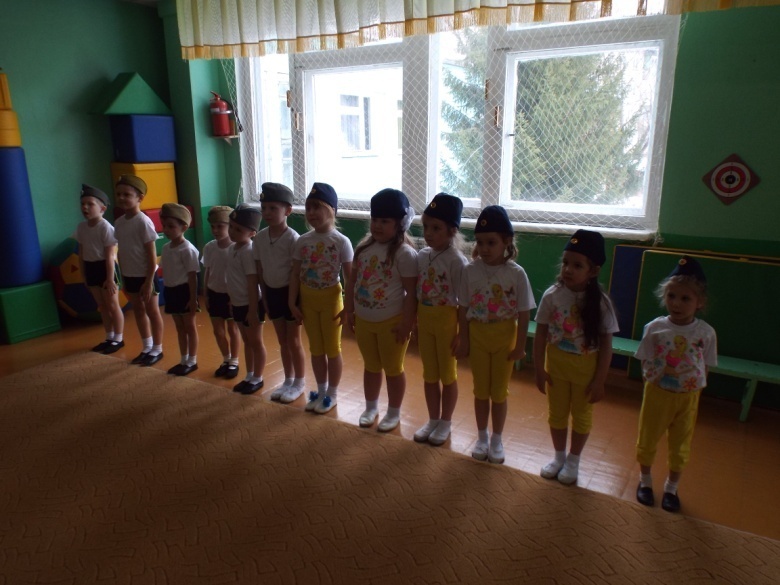 Инструктор:   Дети мы собрались, чтобы отметить «День защитников Отечества» Все мы любим ценим бойцов Российской армии. Ведь они стоят на страже мира. И многие из вас хотят быть похожими на них -  быть сильными, смелыми, трудолюбивыми, готовыми преодолеть все опасности. В армии есть разные войска: пехота, артиллерия, кавалерия, танкисты, моряки и лётчики. У всех свои знаки отличия, своё боевое оружие: у лётчиков –самолёты, у артиллеристов – пушка, у танкистов –танк, у пехотинца – пулемёт. Они ловко владеют оружием и отважно преодолевают все препятствия. Посмотрите на экран: Просмотр презентации.Инструктор. Чтобы стать защитником Отечества, нужно быть очень сильным, смелым, ловким! Наши ребята тоже хотят стать защитниками Родины, да? И уже сейчас тренируют свою силу, ловкость и выносливость! В колонны по три, шагом марш!Гимнастика под музыку.Перестроение в колонну по 2 для проведения эстафет.Инструктор. У нас сегодня две команды: команда «Лётчики» и команда «Пехотинцы».Команды, к приветствию приготовились! Команда «Лётчики» приветствует команду «Пехотинцев».«Лётчики».Мы лётчиками смелыми быстрее стать хотим!И скажем мы уверенно, что мы вас победим!Инструктор. Команда «Пехотинцы» приветствует команду «Лётчиков».«Пехотинцы».Пехотинцы, Пехотинцы, мы Родине верны!Мы - сильные, отважные! И победить должны!Инструктор. Итак, приступим к нашим соревнованиям. А оценивать результаты будет наше уважаемое жюри. 1эстафета.«Доставь важное донесение»Участники стоят в колонне по одному. На противоположной стороне зала стоит куб, на нем лежит большой конверт. По свистку первые участники бегут, берут конверт, возвращаются назад и отдают конверт вторым. Вторые кладут конверт на место, третьи снова повторяют задания. Выигрывает та команда у кого донесение окажется у первых. За победу команда получает звёздочку.2эстафета.  «Конница»/На мячах прыгунах/  Кто быстрее доскачет.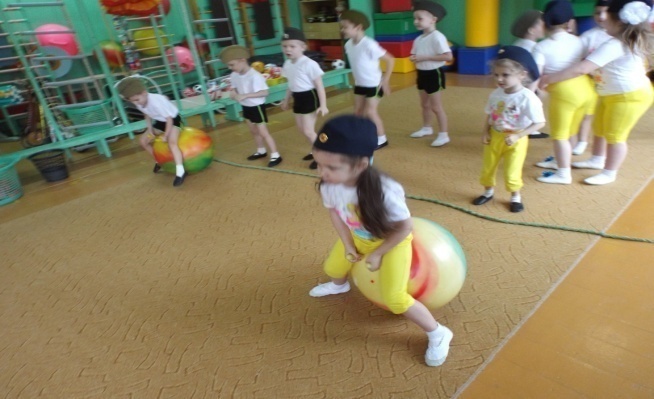 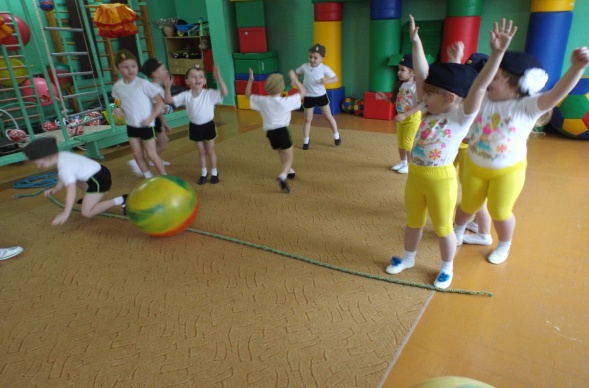 За победу команда получает звёздочку.3Эстафета.«Минёры»В сухом бассейне ищут мины /мячи/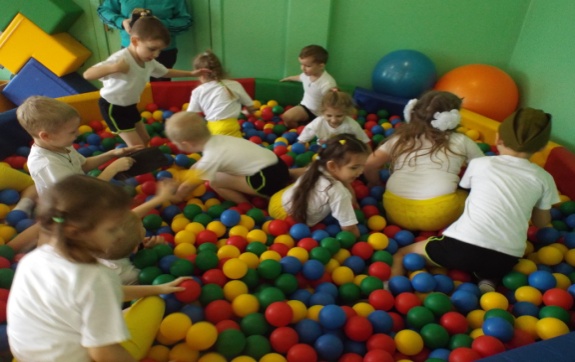 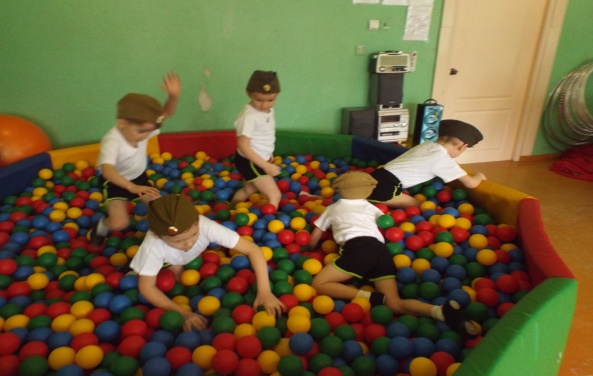 За победу команда получает звёздочку. 4 «Конкурс командиров»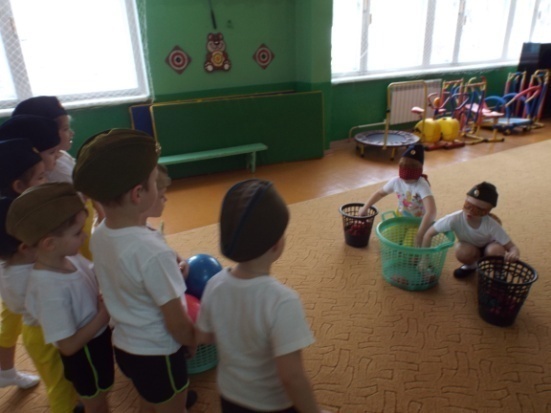 С завязанными глазами разобрать по корзинам. В одну корзину капитан «Летчиков» выбирает  мячи, капитан «Пехотинцев» в другую выбирает кубики.     За победу команда получает звёздочку.5. Эстафета.«Снайперы»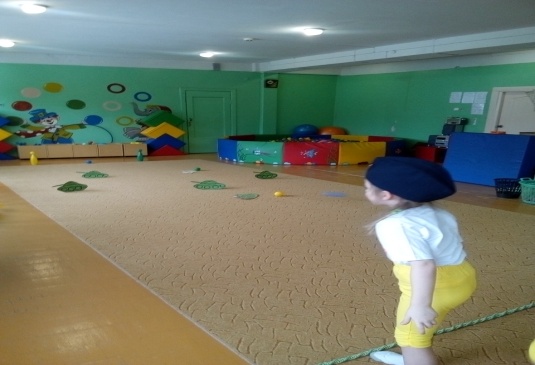 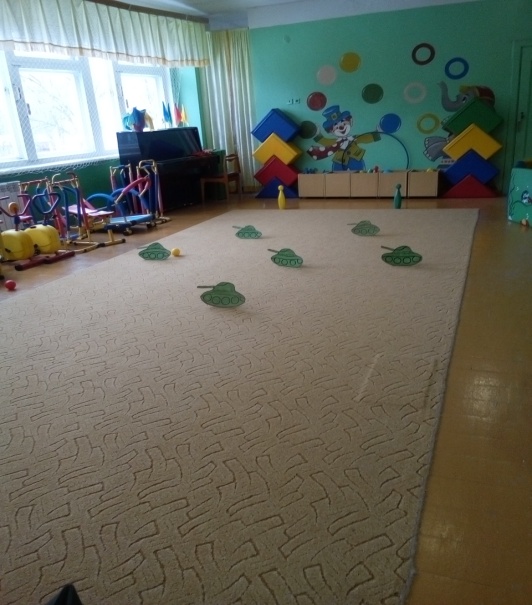 Ребята бросают мячи в танки. Кто больше собьёт танков та команда и выиграет.За победу команда получает звёздочку.6. «Перетяни канат»Каждая команда старается перетянуть на свою сторону другую команду.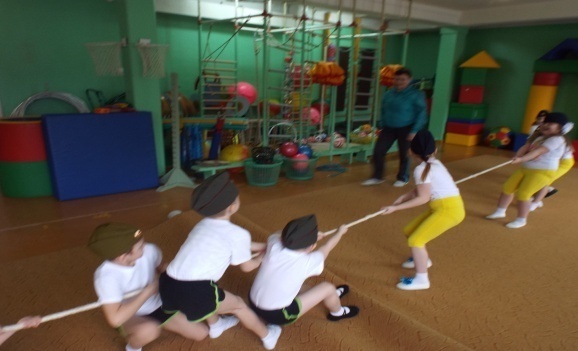 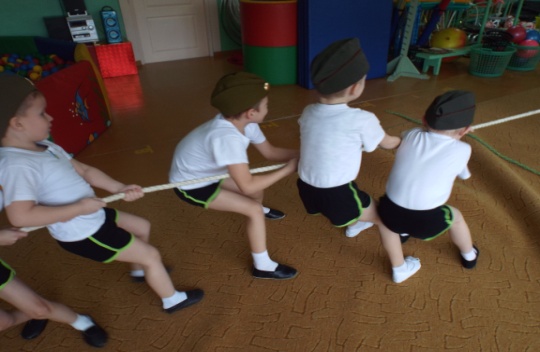 За победу команда получает звёздочку.7 Игра«Что кому нужно?»
Инструктор: Ребята, а сейчас поиграем в игру, где Вы должны вспомнить, что нужно людям разных военных профессий. Я буду называть  профессию, а Вы скажете, что  нужно для этой работы:
-Моряк
( бинокль, корабль, рупор….)
-лётчик
( самолёт, иллюминатор, топливо….)
-танкист
(танк, боеприпасы…)
-Пограничник
(пистолет, пилотка…)Инструктор. Вот и подошли к концу наши соревнования. Слово предоставляется жюри.Подведение итогов.Награждение.Дети проходят круг почёта и выходят из зала под музыку.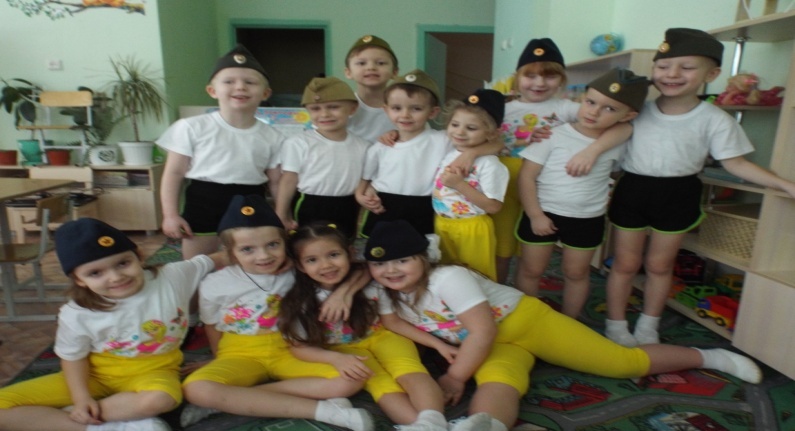 №СодержаниедозировкаМетод.указания1Маршируют на месте2И.П. основная стойка1- руки в стороны2 - руки вверх3 - руки в стороны4-  и.п.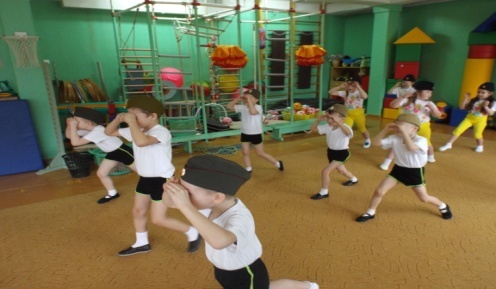 6-7развдохвыдохСпина прямая, голову держать прямо, смотреть вперёд, руки прямые3И.П. основная стойка1-шаг правой ногой вперёд сторону правая рука ко лбу. ( смотрим вдаль).2 – и.п. 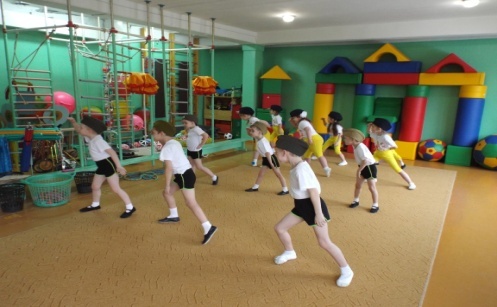 6-7развыдохвдохСтоять прямо, шаг, туловище немного наклонить вперёд внимательно всматриваемся вдаль.4И.П. основная стойка1- выпад в сторону, руки в стороны кулаки вверх (показать какие мы сильные)2 – и.п.3-4 то же в другую сторону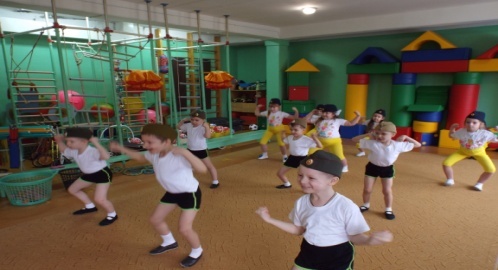 вдох6-7 развыдохВыпад точно в сторону.Напрягаем мышцы на руках.5И.п. основная стойка.1-упор присев2- упор лёжа3- упор присев4- и.п.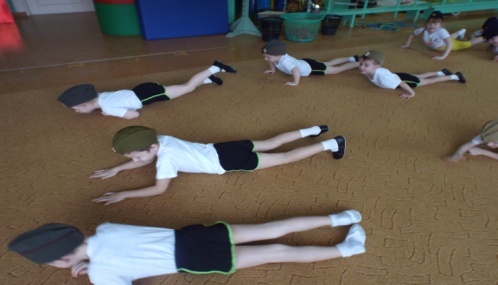 дыхание произвольное8разНоги выбросить назад прямые.6Прыжки3раза по 10прыжков Дыхание произвольноеПрыгать легко, мягко на носках